Well done to everyone who participated in the Mathletics Live challenge on Wednesday.Special congratulations to our P7, P6 and P3 classes!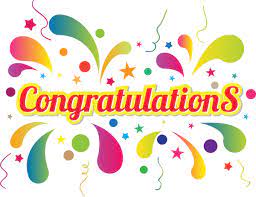 Results:Thank you everyone for your hard work and for supporting World Maths Day 2021Class scoreOverall placementTop three pupils in each classP2109Shea Mc Coy 245Daithi O’Rourke 196Liam Mc Coy 132P328314th in UKFreddie Phelan 516Ryan Toale 477Ronan Mc Nally 425P474 *First confession same dayLuke Mc Bennett 394Fionnan O’Rourke 312Hannah Hughes 156P5203Paraic Mc Genity 460Tony Winters 430Caolan O’Rourke 405P63228th in UKMaeve Murphy 602Ava O’Neill 516Setanta Mc Donald 507P73152nd in the UKSean Carragher 607Lorcan Mullen 498Lily Mc Bennett 496